Открытый  урок  математики в  5  классе   Тема урока: Решение задач на проценты                                            Тип урока: урок систематизации и обобщения знаний и уменийЦель: совершенствование практических навыков решения основных задач на проценты и умение применять их при решении реальных жизненных задач.Задачи: образовательные (формирование познавательных УУД): -  обеспечить осознанное усвоение процентов при решении задач; -  закрепить навыки и умения применять алгоритмы при решении задач на проценты;-   создание условий для систематизации, обобщения и углубления знаний учащихся при решении задач по теме «Проценты». воспитательные (формирование коммуникативных и личностных УУД):-   умение слушать и вступать в диалог; -  формировать внимательность и аккуратность в вычислениях; -  воспитывать чувство взаимопомощи, уважительное отношение к чужому мнению, культуру учебного труда, требовательное отношение к себе и своей работе. развивающие (формирование регулятивных УУД):-   способствовать развитию творческой активности учащихся;-   повысить познавательный интерес к предмету;-   развитие навыков и способностей критического мышления (навыков сопоставления, формулирования и проверки гипотез - правил решения задач, умений анализировать способы решения задач);-   развитие не только логического, но и образного мышления, фантазии детей и их способности рассуждать. Планируемые результаты ТЕХНОЛОГИЧЕСКАЯ  КАРТА урока:Приложение 1.Приложение 2.Карточка самооценивания.Ф. И. _______________________________________________Система оценивания:"+" - справился с задачей без затруднений,"±" - справился с задачей, но возникали сложности,"-" - не справился с задачей.Если у вас: 5- 4,5 «+» - ставим оценку «5»;                     4- 3,5  «+» - «4»;                     3- 2,5 «+» - «3».Приложение 3.Домашнее задание.Задача: В семье Карповых, состоящей из мамы, папы и шестилетнего Юры,  семейный бюджет на месяц делится следующим образом:Задания: 1. Рассчитайте, какая сумма в рублях идет на каждую статью расхода, если Юрина мама зарабатывает 15 000 рублей, а Юрин папа 20 000 рублей в месяц.2. Смогут ли Карповы съездить через 5 месяцев по путевке на юг, потратив на это деньги из копилки, если зарплату папе и маме поднимут единовременно на 15%, а цены на продукты ежемесячно будут расти в среднем на 5 %? Цена путевки на трех человек, включая дорогу  - 60 000 рублей.Задачи  для работы в классе.1. Классный руководитель – завуч школы.1) В классе 28 учеников, 19 из них учатся на “ и “.Какой процент учащихся закончили четверть на“ и “? Ответ округлить до десятых процента.2) 12 учеников посещают спортивные секции, 16 учеников посещают различные кружки.Какой процент учащихся посещают спортивные секции, кружки?.2. Продавец - покупатель.Ученики в парах вычисляют скидку на два, заранее определенных, товара, и стоимость покупки.3. Бухгалтер – сотрудник фирмы.Ставка сотрудника – 13 500 рублей.Доплата за совмещение обязанностей – 60 %Доплата на транспорт  - 10%Какова заработная плата сотрудника?Прибавить к ней 45% от начисленной суммы – премия.  И вычесть 13% - налоги. Какую сумму получит сотрудник?Ход урока: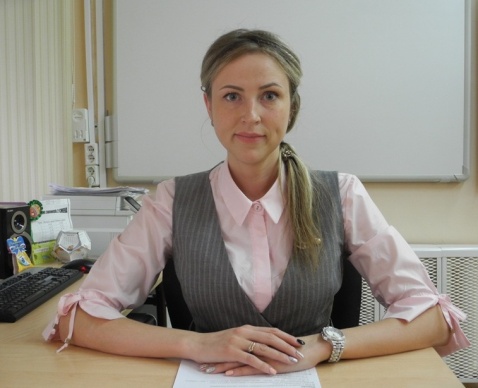 Ефимова Мария Анатольевна, учитель математики  МБОУ «Байкитская средняя школа»Эвенкийского муниципального района Красноярского краяПредметные знания, предметные действияУУД УУД УУД Предметные знания, предметные действиярегулятивныепознавательныекоммуникативныеличностныеумение решать основные типы задач на проценты; самостоятельно ставят новые учебные задачи путем задавания вопросов о неизвестном; формировать внимательность и аккуратность в вычислениях;планируют собственную деятельность, определяют средства для ее осуществлениязакрепляют  навыки и умения применять алгоритмы при решении задач на проценты; систематизируют знания, обобщают и углубляют знания при решении задач по теме «Проценты».умение слушать и вступать в диалог; воспитывать чувство взаимопомощи, уважительное отношение к чужому мнению, культуру учебного труда, требовательное отношение к себе и своей работе.формировать внимательность и аккуратность в вычислениях; требовательное отношение к себе и своей работе.     Название         этапа урокаЗадача, которая должна бытьрешена (в рамках достижения планируемых результатов урока)Форма организации деятельности учащихся Действия учителя по организации деятельности учащихсяДействия учащихся (предметные, познавательные,регулятивные)Результат взаимодействия учителя и учащихся по достижению планируемых результатов урокаДиагностика (контроль)достижения планируемых результатов урока1. Организационный этапСоздать благоприятный психологический настрой на работуПриветствие, проверка подготовленности к учебному занятию, организация внимания детей.Оценивают подготовленность рабочего места, мобилизуют внимание. Включаются в деловой ритм урока.Личностные: мотивация учения. Коммуникативные: планирование учебного сотрудничества с учителем и сверстниками.Регулятивные:организация своей учебной деятельностиОценка эмоционального настроя 2. Актуализация знаний.Актуализация опорных знаний и способов действий.Организация устного счета и повторения основных типов задач на проценты.Участвуют в работе по повторению: в беседе с учителем отвечают на поставленные вопросы.Регулятивные:- контроль и оценка процесса и результатов деятельности. Коммуникативные:организовывать и планировать учебное сотрудничество с учителем и сверстниками. Экспресс-контроль3. Постановка цели и задач урока. Мотивация учебной деятельности учащихся.Обеспечение мотивации учения детьми, принятие ими целей урока.Мотивирует учащихся, вместе с ними определяет цель урока; акцентирует внимание учащихся на значимость темы.Записывают дату в тетрадь, определяют тему и цель урока.Приложение 1.Познавательные: умение осознанно и произвольно строить речевое высказывание в устной форме.Личностные: самоопределение.Регулятивные: целеполагание. Коммуникативные: умение вступать в диалог, участвовать в коллективном обсуждении вопроса.Самоконтроль4. Применение знаний и умений в новой ситуацииГрупповая работа по применению нового материалаИндивидуальная работа по применению учебного материалаПоказать разнообразие задач на проценты, решаемых в жизни.Организует работу учащихся в парахРаботают в парах над поставленными задачами.Познавательные: формирование интереса к данной теме.Личностные: формирование готовности к самообразованию.Коммуникативные: уметь оформлять свои мысли в устной форме; слушать и понимать речь других.Регулятивные: планирование своей деятельности для решения поставленной задачи и контроль полученного результата.Взаимоконтроль4. Применение знаний и умений в новой ситуацииГрупповая работа по применению нового материалаИндивидуальная работа по применению учебного материалаНаучить находить существенные и характерные признаки животных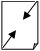 Организует работу учащихся в малых группах на основе методики формирования УУД по осуществлению классификацииРаботают с инструктивной карточкой в группах, проверяя правильность выполнения заданий по карточкам самопроверки  Регулятивные:- сохраняют учебную задачу;- определяют правильность выполненного задания.Познавательные:- находят признаки для классификации объектов на основе алгоритмов действий;- сравнивают выполненные задания с эталоном, находят  ошибки.Коммуникативные:- умеют работать в группе;- обмениваются  мнениями;- умеют  слушать друг друга;-  умеют строить речевые высказывания;-  умеют приходить к общему решению.Самоконтроль4. Применение знаний и умений в новой ситуацииГрупповая работа по применению нового материалаИндивидуальная работа по применению учебного материалаОрганизовать работу по применению новых знаний при выполнении заданияОрганизует индивидуальную работу по выполнению дифференцированных заданий (выбор учащимися заданий на «3», «4», «5»)Выбирают уровень сложности и выполняют задания в рабочей тетради  Регулятивные:- сохраняют учебную задачу;- делают осознанный выбор;- осуществляют самоконтроль.Познавательные:- анализируют, сравнивают, делают выводы.Самооценка5. Рефлексия (подведение итогов урока)Организовать работу по осуществлению рефлексииОрганизует работу по табло Учащиеся сдают карточки самооценивания.Познавательные:- обобщают изученное.Коммуникативные:- оформляют свои мысли в письменной и устной форме.Регулятивные:- соотносят цели и результаты собственной деятельности;- оценивают результаты своей деятельности и всего класса.Анализ табло целеполагания и рефлексии.ЦельЦельРефлексияРефлексияПрочитай тему урока и напиши, что будешь изучать. Рассмотри орг. схему (план урока) и напиши, как и с кем будешь изучать Чтополучилось? Благодаря чему? Что не получилось? Из-за чего? №№заданияЗаданиеОценка1Устный счет2Классный руководитель – завуч школы   1)                                                                         2)                                                                                          2Классный руководитель – завуч школы   1)                                                                         2)                                                                                          3Продавец - покупатель.4Бухгалтер – сотрудник фирмы.5Итого: ваша оценка за урокСтатья расходаПроцентот заработанной суммыОплата расходов на содержание квартиры8%Плата за детский сад за 1 ребенка6%Покупка продуктов23%Непредвиденные расходы (покупка одежды, обуви, приобретение или ремонт электроприборов, если есть необходимость и т.д.)23%В копилку40%Товар:Цена товараСкидка на данный товарШуба38 500 рублей14 %Сапоги7 800 рублей10%Шапка2 200 рублей8 %Спортивный костюм3 200 рублей11 %Кроссовки1 850 рублей.5 %Этапы урокаДеятельность учителяДеятельность учеников1. Организационный этапУчитель приветствует учащихся, проверяет их готовность к уроку.- У каждого из вас на столах лежат карточки самооценивания. Приложение 2.- Подпишите их. - В течение урока мы с вами будем выполнять различные задания. По окончанию решения каждой задачи, вы должны оценить свою работу:«+» – справился с задачей без затруднений,«±» – справился с задачей, но возникали сложности,«-« – не справился с задачей. Учащиеся слушают учителя, подписывают карточки самооценивания2. Актуализация знанийУстный счет: 0,13        1,09          0,8           0,45           0,006                           43%        18%        40%          77%            112%- Задание: в первой строке замените десятичные дроби процентами, а во второй строке проценты замените десятичными дробями. - Давайте вспомним основные задачи на проценты (записаны на доске):а) как найти процент от числа; Найдите:  48% от 250Решение: 48% = 0,48                250  0,48 =120б) как найти по проценту целую величину;Найдите: число, 8% которого равны 12.Решение: 8% = 0,08                12 : 0,08 =150.В) как найти процентное соотношение одного числа от другого. Сколько процентов составляет 150 от 600?Решение: 150 : 600  100% = 25%.Учащиеся устно выполняют предложенные задания.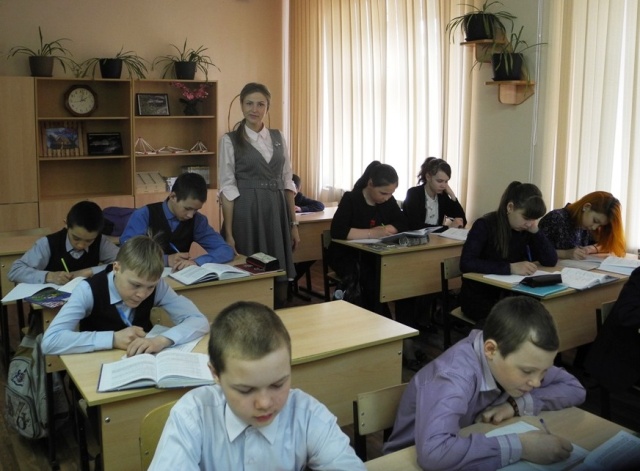 3. Этап изучение нового материала.- Рассмотрим следующую задачу:Учитель подводит итоги успеваемости за четверть. В 5а классе 9 учеников учатся на отлично и хорошо, а в 5б -11, но в 5а – 16 учеников, а в 5б -20 учеников. Как выяснить,  какой класс лучше учится?- Ответить на этот вопрос помогут проценты. Если мы выразим количество учащихся в процентах, ответ будет ясен.- Действительно, в нашей жизни человек очень часто сталкивается с понятием «проценты». Где мы встречаемся с этим понятием?- Кроме того, полученные знания на уроках математики,  помогут вам в дальнейшем при решении задач по химии  (например: узнать концентрацию соли в морской воде), физике, биологии (жирность молока). А также при сдаче  ЕГЭ.  Сегодня вы будете работать в роли продавцов, высчитывающих скидку покупателю; в роли классного руководителя и завуча школы; в роли бухгалтера, начисляющего заработную плату сотруднику.Тема нашего урока: Решение задач на проценты.Наша цель на уроке – обобщить знания по теме «Проценты» и суметь применить их при решении реальных жизненных задач.Учащиеся предлагают свои решения.Отвечают на поставленный вопрос  (В магазине, и в банке, и в аптеке, и в газетах, и в журналах, и по телевизору и в школе)Формулируют тему и цель урока, задачи. Записывают в тетради дату и тему урока. 4. Этап первичное осмысление и закрепление знанийФизкультминутка- Итак, приступаем к решению задач, которые очень часто нам приходится решать в жизни.1. Классный руководитель – завуч школы.1) В классе 28 учеников, 19 из них учатся на “ и “.Какой процент учащихся закончили четверть на“ и “? Ответ округлить до десятых процента.2) 12 учеников посещают спортивные секции, 16 учеников посещают различные кружки.Какой процент учащихся посещают спортивные секции, кружки?Давайте немного отдохнем.Поднимает руки класс – это «раз».
Повернулась голова – это «два».
Руки вниз, вперед смотри – это «три».
Руки в стороны по – шире развернули на «четыре»,
С силой их к плечам прижать – это «пять».
Всем ребятам надо сесть – это «шесть».2. Продавец – покупатель.Ученики в парах вычисляют скидку на два, заранее определенных, товара, и стоимость покупки.3. Бухгалтер – сотрудник фирмы.Ставка сотрудника – 13 500 рублей.Доплата за совмещение обязанностей – 60 %.Доплата на транспорт 10%.Какова заработная плата сотрудника?Прибавить к ней 45% от начисленной суммы – премия. И вычесть 13% - налоги. Какую сумму получит сотрудник?Учащиеся в парах выполняют решение предложенных задач. При необходимости могут использовать калькуляторы, имеющиеся на столах. По окончании работы над каждой задачей, оценивают результат своей деятельности на листах оценивания.Ответы к задаче:1) 67,9% учащихся закончили четверть на  «4» и «5».2) 42,9% учеников посещают спортивные секции, 3) 57,1% учеников посещают различные кружки.Учащиеся поднимаются с мест, повторяют действия за учителем.Ответы  к задаче:Товар. Скидка данный товар. Сумма к                           оплате (руб.)Шуба – 5390; 33110. Сапоги -780; 7020.Шапка – 176;	2024.Спортивный костюм – 352; 2848.                     Кроссовки -  92,5; 1757,5.Ответ к задаче: Заработная плата сотрудника 22 950 рублей,Премия 10 327,5 рублей,Общая сумма 33 277,5 рублей,Налог 4 326,08 рублей,Сумма, которую получит сотрудник 28 951,42 рубля.5. Этап закрепление изученного материалаНаш урок подходит к концу. Давайте обсудим: какие задачи вызвали у вас затруднения и почему?Учащиеся анализируют свою работу, выражают вслух свои затруднения и обсуждают правильность решения задач. 6. Домашнее задание.Приложение 3.